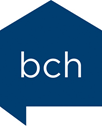 Bishop Creighton House                     Application Form - Confidential when completedPersonal informationPosition applying for:  3. EducationEducational / Professional Qualifications4. Training CoursesYou may be asked to provide copies of certificates for training you have completed.5. EmploymentPlease list any previous employment, starting with your current or most recent employer, giving the name of employer, dates of employment and job title. 6. Statement in support of your applicationPlease attach a statement or use the space below (and additional sheets as necessary) to tell us about the skills, knowledge and experience that you would bring to this post. Please include details of paid and unpaid work. Use the person specification and job description in answering this question. Please note CVs are not acceptable. In the selection of suitable applicants for this job, information in this section is the most important. Please ensure that you answer fully.7. RefereesPlease give the names and addresses of two referees who should not be related to you. One should be your present or most recent employer.8. Disclosure FormThe post for which you are applying is exempt from the provision of the Rehabilitation of Offenders Act 1974.  It is a condition of appointment that all convictions are disclosed (spent and unspent). Failure to disclose such information could result in subsequent dismissal or disciplinary action if you were appointed.  Bishop Creighton House will not discriminate against people with a conviction unless it is particularly relevant to the job applied for. Any job offer will be subject to satisfactory Disclosure and Barring Service check at the appropriate level.Have you any convictions? (spent and/or unspent)    Yes 		  No   Have you any prosecutions pending?                           Yes 		  No   If ‘Yes’, please supply us with dates and details:9. Period of notice required (When would you be able to start?)10. DeclarationI declare that the information given in this application is a true and complete statement. I understand that any offer of appointment and subsequent employment is conditional on this declaration and if my application is incomplete, untrue or inaccurate, then Bishop Creighton House shall be entitled to withdraw any offer of appointment or terminate any contract of employment.I understand that any offer of appointment and subsequent employment is subject to satisfactory references, evidence of my right to work in the UK and satisfactory Disclosure and Barring Service check at the appropriate level.I understand that the information provided on this application form will be used on the computerised personnel information system should an offer of appointment be made. Further details about data protection will follow with any contract of employment.  Signature:	____________________________________	Date:		_________________Please return your application, marked ‘Confidential’, to:Recruitment, Bishop Creighton House Settlement, 378 Lillie Road, London SW6 7PH, or email recruitment@creightonhouse.org  Closing date: 10pm Tuesday 5th October 2021Bishop Creighton House Monitoring FormBCH is committed to developing equality in the workplace and in the services, which we provide. Please take the time to complete this form by deleting the answers that are not appropriate to you and return it to us, but please do not put your name on.  All information is treated as confidential is managed in accordance with Data Protection regulations.Thank you for your help.Date:     	Where did you hear about Bishop Creighton House?First Name:Last Name:Known as:Address:Post Code:Phone number:Email:National Insurance or Work Permit Number (or please attach similar proof or permission to work in the UK):DateSchool/College/UniversityQualificationDate/Length of CourseCourse TitleCourse ProviderEmployerDates of Employment Job TitleDuties & Reason for LeavingReferee 1Referee 1Name:Position Held:Organisation:Telephone Number:Email Address: Address:Referee 2Referee 2Name:Position Held:Organisation:Telephone Number:Email Address: Address:DateOffenceAsPhone nurDate of birth                                       Gender (Please tick or specify)                                       Gender (Please tick or specify)MaleFemaleOtherPrefer not to sayAge (Please tick or specify)Age (Please tick or specify)16-1920-2526-5051-6061-7475+Prefer not to sayDisability (Please tick or specify)Disability (Please tick or specify)Learning DisabilityPhysical DisabilitySensory DisabilityMental Health NeedLong Term SickNo DisabilityPrefer not to sayEthnicity (Please tick or specify)Ethnicity (Please tick or specify)White BritishWhite IrishWhite EuropeanWhite OtherBlack BritishBlack AfricanBlack CaribbeanBlack OtherNear or Middle EasternAsian BritishAsian IndianAsian PakistaniAsian BangladeshiAsian ChineseAsian JapaneseAsian KoreanAsian OtherTravellerMixedOther (Please Specify)Prefer not to say